FI Renovations SharePoint Site Instructions11/1/13 v3-SVTo log into the site, enter your netid & password.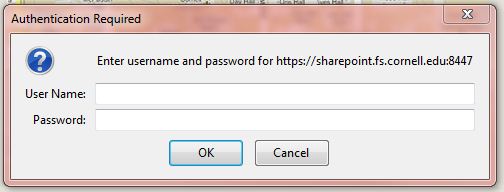 ACCESS THE RENOVATION PDF’S: To access the floor plans of renovations that affect your org, click on the appropriate document library. 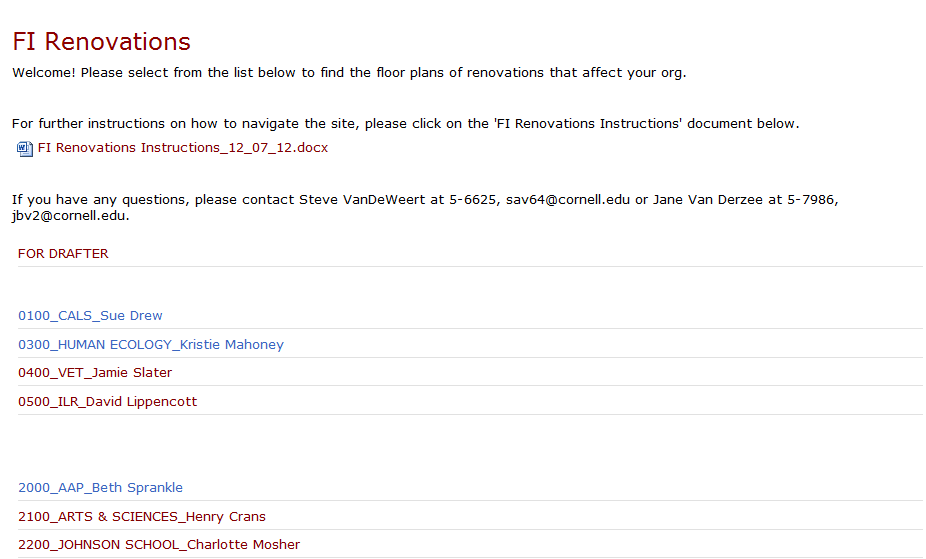 This will open the document library and display folders organized by facility code_facility name.  Click on a folder to show the renovation PDF’s for that facility.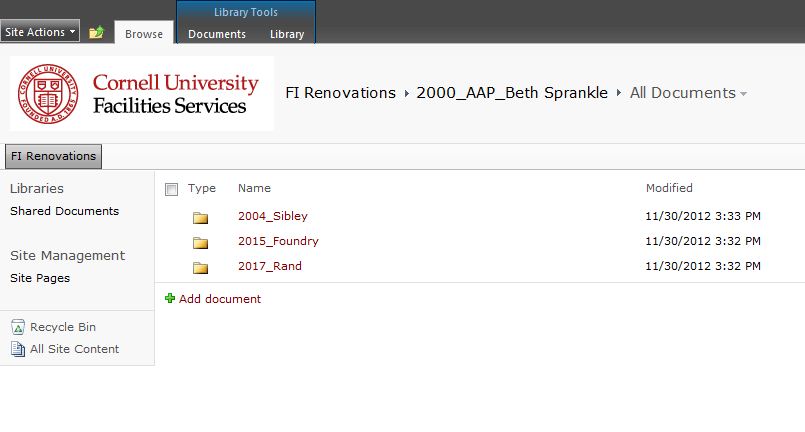 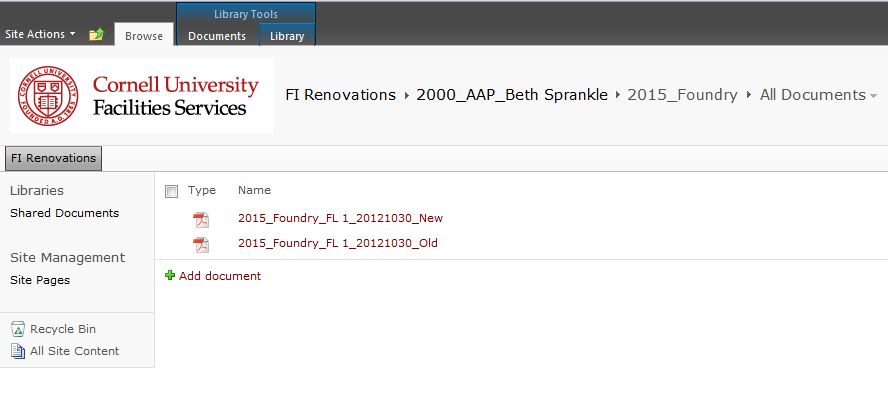 IF YOU CLICK ON A PDF FILE, BE AWARE THAT IT WILL OPEN IN THE SAME BROWSER. To get back, click the back button.ORTo open a file in a new window, right click on the file name, and select ‘Open Link in New Window’.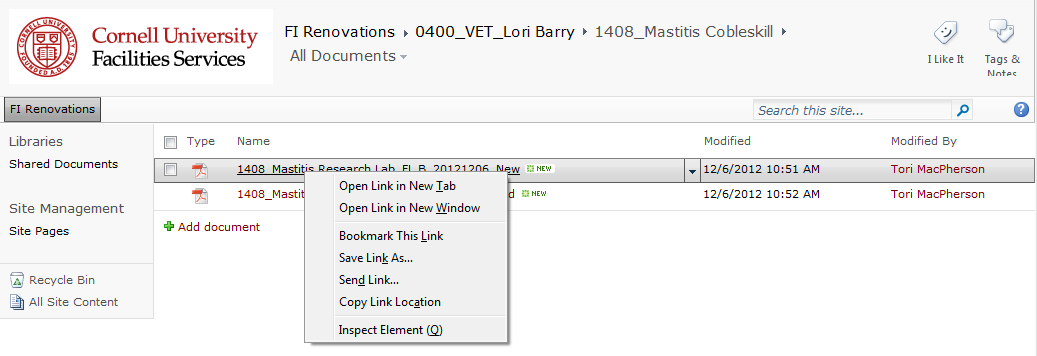 To go back to the main FI Renovations page, click one of the following locations: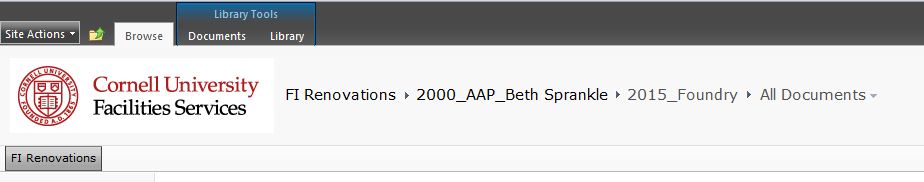 ‘FOR DRAFTER’ DOCUMENT LIBRARYIf you have a renovation you know about in your facility and would like to provide Facilities Inventory with a marked up floor plan, please add it to the FOR DRAFTER library.On the main page, click the FOR DRAFTER document Library.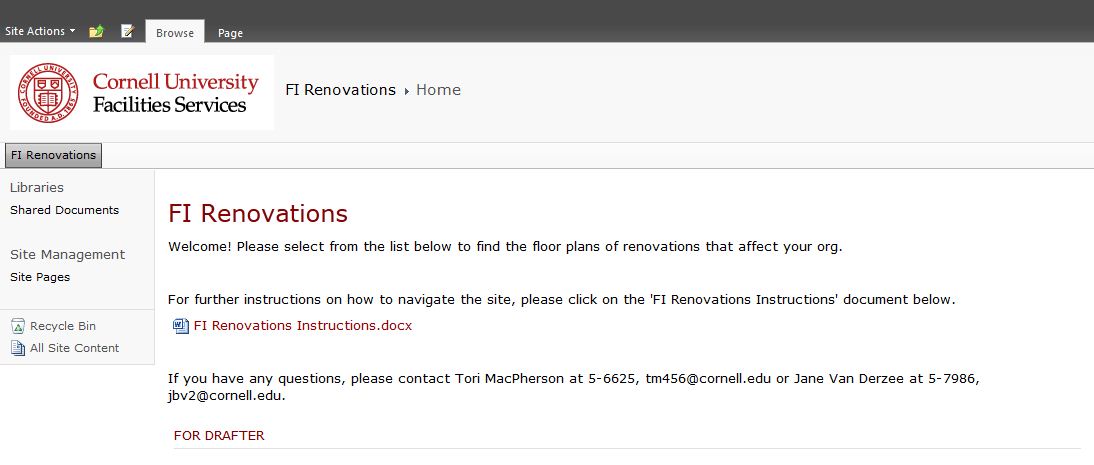 Add a document by clicking ‘+Add document’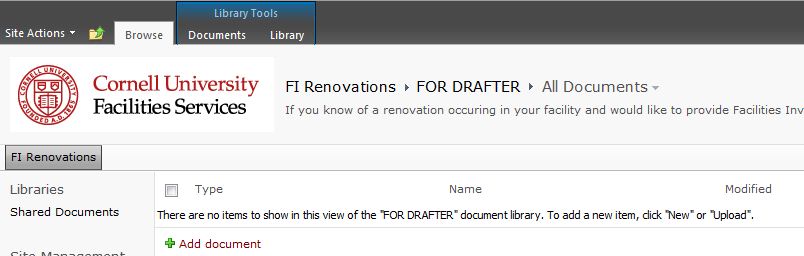 You will be prompted to upload a document.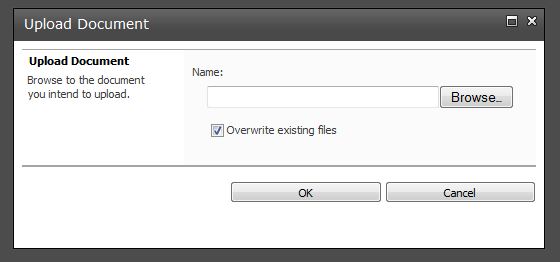 Please label the file as follows:Facility code_facility name_FL #_date(yyyymmdd)_to-doExample: 2023_Humphreys_FL 2_20121101_to-doACCESSING LINKSOn the main page, click on the link you would like to open. 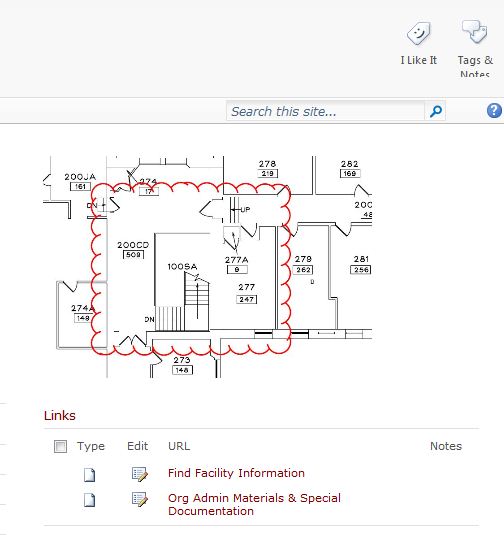 BE AWARE THAT THE LINK WILL OPEN IN THE CURRENT BROWSER, IT WILL NOT OPEN A NEW ONE.You can use the back button to return to the FI Renovations page. 